I Know My LoveTraditional Irish first collected by Herbert Hughes and published by Boosey & Hawkes 1909 in Volume 1 of “Irish Country Songs” (as recorded by The Corrs & Chieftains 1997)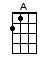 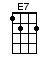 TIMING: / 1 2 3 4 5 6 /        / 1   2   3   /STRUM:  / D du uduD D /INTRO:  / 1 2 3 / 1 2 3 / [E7] / [A] / [E7] / [A] /[E7] / [A] / [E7] / [A] I know my [E7] love by his way of [A] wa-alkin'And I know my [E7] love by his way of [A] ta-alkin'And I know my [E7] love dressed in a suit of [A] blueAnd if my love [E7] leaves me what will I [A] do-o-o?CHORUS:And still she [E7] cried, "I love him the [A] bestAnd a troubled [E7] mind, sure can know no [A] re-e-est"And still she [E7] cried, "Bonny boys are [A] fewAnd if my love [E7] leaves me what will I [A] do?"And if my love [E7] leaves me what will I [A] doThere is a [E7] dance house in Mara-[A]dy-y-ykeAnd there my [E7] true love goes ev'ry [A] ni-i-ightHe takes a [E7] strange girl upon his [A] kneeWell now don't you [E7] think that that vexes [A] me-e-e?CHORUS:And still she [E7] cried, "I love him the [A] bestAnd a troubled [E7] mind, sure can know no [A] re-e-est"And still she [E7] cried, "Bonny boys are [A] fewAnd if my love [E7] leaves me what will I [A] do?"[E7] / [A] / [E7] / [A]If my love [E7] knew I can wash and [A] wri-i-ingIf my love [E7] knew I can sew and [A] spi-i-inI'd make a [E7] coat of the finest [A] kindBut the want of [E7] money, sure leaves me be-[A]hi-i-indCHORUS:And still she [E7] cried, "I love him the [A] bestAnd a troubled [E7] mind, sure can know no [A] re-e-est"And still she [E7] cried, "Bonny boys are [A] fewAnd if my love [E7] leaves me what will I [A] do?"I know my [E7] love is an errant [A] ro-o-verI know he’ll [E7] wander the wild world [A] o-o-verIn dear old [E7] Ireland he’ll no longer [A] tarryAn Ameri-[E7]can girl he’s sure to [A] marryCHORUS:And still she [E7] cried, "I love him the [A] bestAnd a troubled [E7] mind, sure can know no [A] re-e-est"And still she [E7] cried, "Bonny boys are [A] fewAnd if my love [E7] leaves me what will I [A] do?"And still she [E7] cried, "I love him the [A] bestAnd a troubled [E7] mind, sure can know no [A] re-e-est"And still she [E7] cried, "Bonny boys are [A] fewAnd if my love [E7] leaves me what will I [A] do?"What will I [E7] do? [E7] brrrrrr [E7] / [E7] / [E7]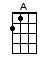 www.bytownukulele.ca